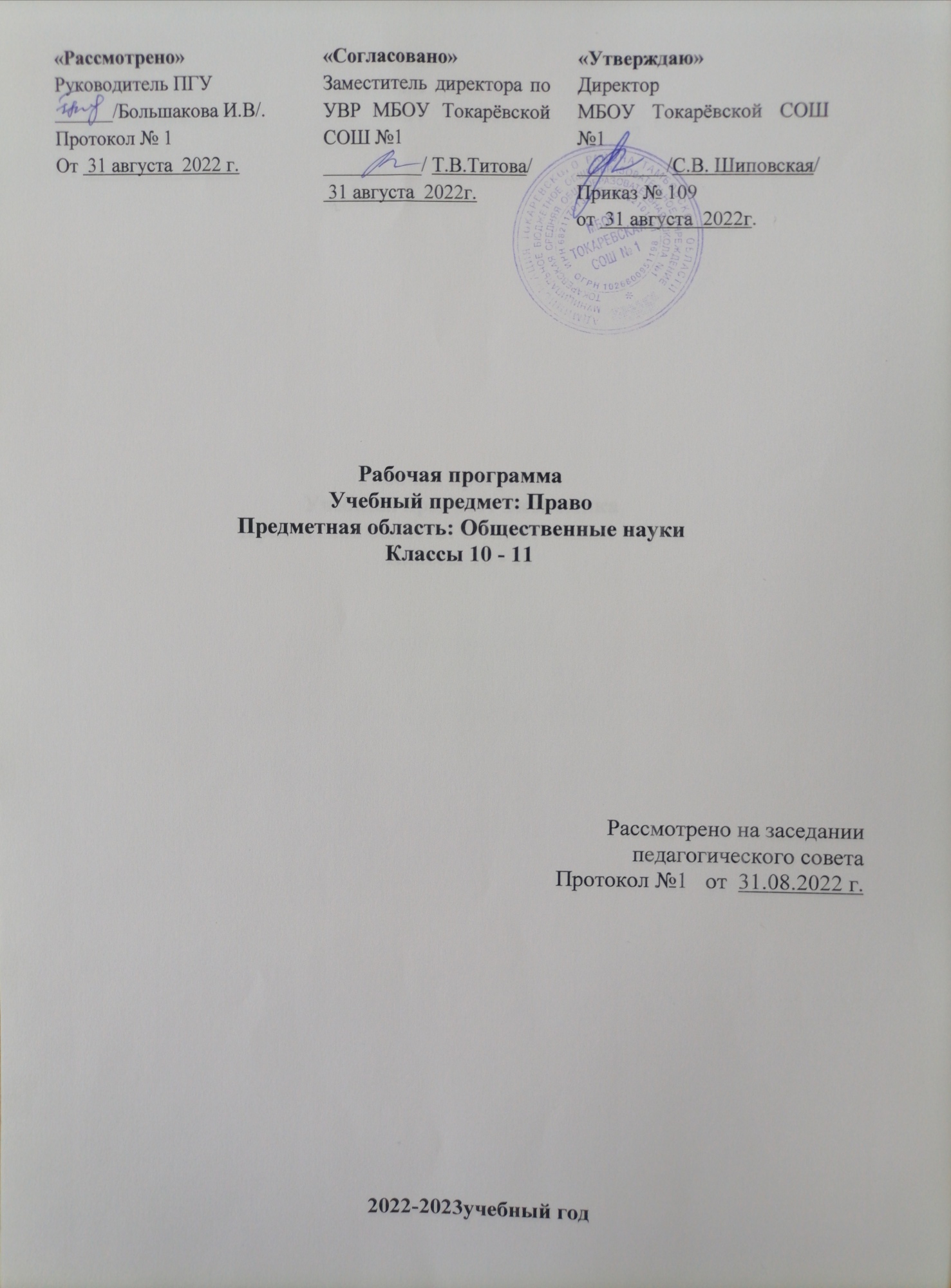 Пояснительная запискаИзучение права способствует формированию  личностных, метапредметных и предметных результатов обучения, соответствующих требованиям ФГОС ООО.
Личностные результаты:1) гражданская идентичность, патриотизм, уважение к своему народу, чувство ответственности перед Родиной, гордость за свой край, свою Родину, прошлое и настоящее многонационального народа России, уважение государственных символов (герб, флаг, гимн);2)  гражданская позиция как активного и ответственного члена российского общества, осознающего свои конституционные права и обязанности, уважающего закон и правопорядок, обладающего чувством собственного достоинства, осознанно принимающего традиционные национальные и общечеловеческие гуманистические и демократические ценности;3) готовность к служению Отечеству, его защите;4) сформированность мировоззрения, соответствующего современному уровню развития науки и общественной практики, основанного на диалоге культур, а также различных форм общественного сознания, осознание своего места в поликультурном мире;5) сформированность основ саморазвития и самовоспитания в соответствии с общечеловеческими ценностями и идеалами гражданского общества; готовность и способность к самостоятельной, творческой и ответственной деятельности;6) толерантное сознание и поведение в поликультурном мире, готовность и способность вести диалог с другими людьми, достигать в нем взаимопонимания, находить общие цели и сотрудничать для их достижения;Метапредметные результаты:1) самостоятельное определение цели, умение задавать параметры и критерии, по которым можно определить, что цель достигнута;2) оценка возможных последствий достижения поставленной цели в деятельности, собственной жизни и жизни окружающих людей, основываясь на соображениях этики и морали;3) постановка и формулирование собственных задач в образовательной деятельности и жизненных ситуациях;4) оценка ресурсов, в том числе времени и других нематериальных ресурсов, необходимых для достижения поставленной цели;5) выбор пути достижения цели, умение планировать решение поставленных задач, оптимизируя материальные и нематериальные затраты;6) организация эффективного поиска ресурсов, необходимых для достижения поставленной цели;7) сопоставление полученного результата деятельности с поставленной заранее целью;8) обобщенные способы решения задач, в том числе умение осуществлять развернутый информационный поиск и ставить на его основе новые (учебные и познавательные) задачи;9) критическая оценка и интерпретация информации с разных позиций, распознание и фиксация противоречия в информационных источниках; Предметные результаты:1) классификация государства по их признакам, функциям и формам;2) выявление элементов системы права и дифференциация источников права;3) характеристика нормативно-правового акта как основы законодательства;4) различение видов социальных и правовых норм, выявление особенностей правовых норм как вида социальных норм;5) различение субъектов и объектов правоотношений;6) дифференциация правоспособности и дееспособности;7) оценка возможных последствий правомерного и неправомерного поведения человека, умение делать соответствующие выводы;8) оценка собственного возможного вклада в становление и развитие правопорядка и законности в Российской Федерации;9) характеристика Конституции Российской Федерации как основного закона государства, определяющего государственное устройство Российской Федерации;10) осознанное содействие соблюдению Конституции Российской Федерации, уважение прав и свобод другого человека, демократических ценностей и правопорядка;11) способность указывать особенности гражданства как устойчивой правовой связи между государством и человеком;	Содержание курса	
История и теория государства и права  Связь и зависимость государства и права. Основные теории происхождения государства и права: теологическая, патриархальная, договорная, теория насилия, органическая, психологическая, расовая, материалистическая. Развитие права в России до 19 века. Влияние на правовую мысль Киевской Руси религиозно-символического мышления. Первые памятники философско-правовой мысли. Русская правда. Судебник 1497г. Соборное Уложение 1649г. Государственно-правовые реформы Петра I. «Наказ» Екатерины II. Российское право в 19-начале 20 века. Совершенствование правовой системы в царствование Александра I. Деятельность М.М. Сперанского. Совершенствование системы управления, издание Полного собрания законов и Свода законов Российской империи Николаем I. Отмена крепостного права. Реформы местного самоуправления и судебная. Развитие правовой системы в начале 20 века. Манифест 17 октября 1905г. Деятельность государственной думы. Основные государственные законы – конституционные законы России. Советское право 1917-1953г.г. Замена права «революционным правосознанием». Революционный террор. Репрессии 30-х гг. «Сталинская» Конституция СССР 1936 г. Советское право 1954-91г.г. Критика культа личности. Консервация административно-командной системы управления. Начало правозащитного, диссидентского движения. Принятие Конституции СССР 1977г. Кризис общества «развитого социализма». Реформа российского права после 1991г. Распад СССР. Попытки превратить Россию в модернизированное государство с рыночной экономикой. «Изъятие» у населения сберегательных вкладов, аферы финансовых пирамид. Проведение приватизации в стране. Принятие Конституции РФ, Гражданского Кодекса РФ, Уголовного Кодекса РФ и др.Вопросы теории государства и права Понятие государства. «Общественный», «классовый», «политико-правовой» подходы к рассмотрению сущности государства. Признаки и функции государства. Форма правления, форма государственного устройства, политический режим. Понятие права. Система права. Законодательство. Отрасли и институты права. Признаки права. Объективное и субъективное право. Назначение права. Формы реализации (источники) права. Правовая норма, ее структура. Виды норм права. Понятие и признаки правового государства. Верховенство закона. Законность и правопорядок. Разделение властей. Гарантированность прав человека.Конституционное право Понятие конституции, ее виды. Конституционное право России, его виды и источники. Конституционная система. Понятие конституционализма. Конституционный кризис начала 90-х гг. Принятие Конституции РФ и ее общая характеристика. Достоинства и недостатки Основного закона России. Основы конституционного строя Российской Федерации. Содержание вступительной части Конституции. Российская Федерация - демократическое федеративное правовое государство с республиканской формой правления. Социальное государство. Светское государство. Человек, его права и свободы – высшая ценность. Многонациональный народ России – носитель суверенитета и источник власти. Субъекты осуществления государственной власти. Прямое действие Конституции РФ. Федеративное устройство России. Равенство субъектов Федерации. Целостность и неприкосновенность территории Российской Федерации. Виды субъектов РФ. Федеральное законодательство и законы субъектов РФ. Проблема сепаратизма. Президент Российской Федерации. Статус главы государства. Гарант Конституции РФ, прав и свобод человека и гражданина. Полномочия Президента РФ. Условия досрочного прекращения полномочий Президента или отрешение его от должности. Федеральное собрание Российской Федерации. Парламенты в европейской политической традиции. Парламентаризм. Две палаты Федерального Собрания – Совет Федерации и Государственная дума, их состав и способы формирования. Комитеты и комиссии обеих палат. Предметы ведения Совета Федерации и Государственной Думы. Порядок принятия и вступления в силу законов РФ. Правительство РФ, его состав и порядок формирования. Полномочия Правительства РФ. Досрочное прекращение полномочий Правительства РФ. Судебная власть в РФ. Судебная система: федеральные суды и суды субъектов РФ. Принципы судопроизводства. Присяжные заседатели. Прокуратура РФ как единая централизованная система. Функции прокуратуры. Генеральный прокурор РФ. Местное самоуправление. Решение вопросов местного значения. Муниципальная собственность. Самостоятельность местного самоуправления в пределах его полномочий. Структура и формирование местного самоуправления. Права человека  Содержание второй главы Конституции РФ. Права, свободы и обязанности человека и гражданина. Значение Всеобщей декларации прав человека. Виды прав человека. Положения философии прав человека. Международные договоры о правах человека. Содержание международного Билля о правах человека. Гражданские права. Равенство прав и свобод людей. Право на жизнь. Запрет рабства и пыток. Равенство перед законом. Принцип презумпции невиновности. Право на свободу передвижения. Право на свободу совести. Политические права. Право на свободу убеждений. Право на свободу мирных собраний и ассоциаций. Право принимать участие в управлении своей страной непосредственно или через избранных представителей. Экономические, социальные и культурные права. Право владеть имуществом. Право на социальное обеспечение и на осуществление прав в экономической, социальной и культурной областях. Право на труд, на свободный выбор работы. Право на отдых. Право на образование. Право участвовать в культурной и научной жизни общества. Права ребенка. Декларация прав ребенка. Конвенция о правах ребенка.  Избирательное право и избирательный процесс Избирательные права граждан. Активное избирательное право. Принципы демократических выборов. Избирательное законодательство. Избирательный процесс. Основные избирательные системы: мажоритарная, пропорциональная, смешанная.Отрасли права. Гражданское право Понятие и источники гражданского права. Гражданский кодекс РФ, его содержание и особенности.Обязательственное право. Понятие обязательства. Понятие сделки, договора. Стороны договора. Виды договоров.Право собственности. Понятие собственности. Виды собственности. Правомочия собственника. Объекты собственника. Способы приобретения права собственности. Приватизация. Защита права собственности. Прекращение права собственности.Гражданская правоспособность и дееспособность. Признание гражданина недееспособным или ограниченно дееспособным. Гражданские права несовершеннолетних. Эмансипация.Предприниматель и предпринимательская деятельность. Виды предприятий.Нематериальные блага, пути их защиты. Причинение и возмещение вреда. Налоговое право Понятие налога, сбора, пошлины. Налоговое право. Система налогового законодательства. Права и обязанности налогоплательщика. Субъекты и объекты налоговых правоотношений. Налоговые органы. Аудит.Налоги с физических лиц. Налоговая; дееспособность. Подоходный налог. Налог на имущество. Декларация о доходах.Ответственность за уклонение от уплаты налогов. Административная и уголовная ответственность. Семейное право Понятие и источники семейного права. Семейный кодекс РФ. Понятие семьи. Члены семьи. Семейные правоотношенияБрак, условия его заключения. Порядок регистрации брака.Права и обязанности супругов. Личные права. Имущественные права и обязанности. Брачный договор. Прекращение брака.Права и обязанности родителей и детей. Лишение родительских прав. Алименты. Усыновление. Опека, попечительство. Трудовое право Понятие и источники трудового права. Трудовой кодекс РФ. Трудовые правоотношения. Права и обязанности работника и работодателя.Трудовой договор. Трудовая книжка. Основания прекращения трудового договора. Коллективный договор. Стороны и порядок заключения коллективного договора.Оплата труда. Заработная плата в производственной сфере. Системы оплаты труда: повременная, сдельная, дополнительная. Охрана труда. Государственный надзор и контроль за соблюдением законов об охране труда. Охрана труда и здоровья женщин и несовершеннолетних.Индивидуальные и коллективные трудовые споры. Комиссия по трудовым спорам (КТС). Забастовки. Дисциплина труда. Правила внутреннего трудового распорядка. Дисциплинарная и материальная ответственность работников. Порядки возмещения ущерба. Административное право Понятие и источники административного права. Административное правовое регулирование. Административная ответственность. Кодекс РФ об административных правонарушениях. Административные правонарушения. Признаки и виды административных правонарушений.Административные наказания, их виды. Подведомственность дел об административных правонарушениях.Уголовное право Понятие и источники уголовного права. Принципы российского уголовного права. Уголовный кодекс РФ, его особенности.Понятие преступления. Состав преступления. Категории преступлений. Неоднократность преступлений. Совокупность преступлений. Рецидив преступлений. Основные группы преступлений.Уголовная ответственность. Уголовное наказание, его цели. Виды наказания. Наказания основные и дополнительные. Уголовная ответственность несовершеннолетних. Правовая культура Понятие правовой культуры. Содержание правовой культуры. Пути совершенствования правовой культуры.Учебно –тематическое планирование (10 класс)Календарно – тематическое планированиеУчебно –тематическое планирование (11 класс)                              Календарно- тематическое планирование №ТемаЗапланировано по учебному плану1История и теория государства и права 152 Вопросы теории государства и права123 Конституция Российской Федерации 194Права человека  185Избирательное право и избирательный процесс 37Обобщение	1ВСЕГО68№ урокаРаздел . Тема.Кол-во часовД/зДата№ урокаРаздел . Тема.Кол-во часовД/зпланфактИстория и теория государства и права (15 ч.)1-2Происхождение  государства и права1П.105.093Право Древнего мира1П.207.094Право средневековой Европы и Новое время1П.312.095Становление права Нового времени в США1П.414.096Становление права Нового времени в США1П.419.097Развитие права в России в IX - начале XIX вв.1П.521.098Развитие права в России в IX - начале XIX вв.1П.526.099Российское право в XIX -начале XX вв.1П.628.0910Российское право в XIX -начале XX вв.1П.603.1011Советское право в 1917 .г.1П.705.1012Советское право в 1917-1953 гг.1П.710.1013Советское право в 1954 .1П.812.1014Реформы российского права после 1991 г.1П.917.1015Повторительно-обобщающий  по теме: «История государства и права»1Повт. П.1-8 19.10Вопросы теории государства и права (12 ч) 16Государство, его  признаки и формы1П.1024.1017Государство, его  признаки и формы1П.1026.1018Понятие права. 1П.1107.1119Источники права. Система законодательства.1П.1109.1120Правовая норма. 1П.1114.1121Понятие и признаки правового государства. Гражданское общество.1П.1216.1122Гражданское общество.1П.1221.1123Верховенство закона. Законность и правопорядок.Разделение властей1П.1323.1124Верховенство закона. Законность и правопорядок.Разделение властей1П.1328.1125Право и другие сферы общества1П.1430.1126О российской философии права1П.1505.1227Повторительно-обобщающий урок по теме: «Теория государства и права»1Повт.П.10-1407.12Конституция Российской Федерации (19ч)   28Понятие Конституции, ее виды.      1П.1612.1229Конституционализм1П.1614.1230Конституция в России1П.1719.1231Конституция в России1П.1721.1232Общая характеристика Конституции РФ1П1826.1233Основы конституционного строя1П.19Гл.1КРФ28.1234Гражданство в РФ1П.20 Гл.1КРФ16.0135Федеративное устройство1П.21Гл1,3 КРФ18.0136Федеративное устройство1П.21Гл1,3 КРФ23.0137Президент РФПолномочия президента1П.22Гл.4 КРФ25.0138Федеральное Собрание РФ. Совет Федерации.1П.23Гл.5 КРФ30.0139Федеральное Собрание РФ. Государственная Дума1П.23Гл.5 КРФ01.0240Законотворческий процесс в РФ1П.2406.0241Исполнительная власть в РФ1П.25Гл.608.0242Судебная власть в РФ1П.26 Гл.7КРФ13.0243Судебная власть в РФ1П.26 Гл.7КРФ15.0244Местное самоуправление1П.2720.0245Местное самоуправление1П.2722.0246Повторительно-обобщающий урок  по теме: «Теория государства и права»1Обзорное повт.27.0247Права человека  Права и свободы человека и гражданина(18 ч)1П.2801.0348Международные договоры о правах человека1П.2906.0349Международные договоры о правах человека1П.2913.0350Гражданские права1П.3015.0351Гражданские права1П.3020.0352Политические права1П.3127.0353Экономические, социальные и культурные права1П.3229.0354Право на благоприятную окружающую среду1П.3303.0455Право на благоприятную окружающую среду1П.3305.0456Права ребенка1П.3410.0457Права ребенка1П.3412.0458Нарушения прав человека1П.3517.0459Нарушения прав человека1П.3519.0460Защита  прав человека в мирное время1П.3624.0461Защита  прав человека в мирное время1П.3626.0462Международная защита прав человека в условиях военного времени1П.3703.0563Международная защита прав человека в условиях военного времени1П.3708.0564Повторительно-обобщающий урок по теме: «Права человека»1Обзорн. повт.10.05Избирательное право и избирательный процесс (3 ч)65Избирательное право.1П.3815.0566Избирательный процесс.1П.3917.0567Обобщение.  Избирательное право1Пп.38-3922.0568Итоговый урок1Обзорн. повт.24.05№Разделы , темыКол-во часов1.Гражданское право152.Налоговое право113.Семейное право94.Трудовое право115.Административное право36.Уголовное право137.Основы судопроизводства38.Правовая  культура и правосознание3Итого: 68№ урокаСодержание ( разделы, темы)Кол-во часовПлан ФактГражданское право151-2Понятие и источники  гражданского права202.0907.093-4Гражданская правоспособность и дееспособность. Гражданские права несовершеннолетних.209.0913.095-6Предпринимательство. Юридические лица. Форма предприятий.216.0920.097-8Право собственности223.0927.099-10Наследование. Страхование.230.0904.1011-12Обязательственное право207.1011.1013-14Защита материальных и нематериальных прав. Причинение и возмещение вреда.214.1018.1015Обобщение. Гражданское право.121.10Налоговое право1116-17Налоговое право. Налоговые органы. Аудит.225.1028.1018-19Виды налогов.208.1111.1120-21Налогообложение юридических лиц.215.1118.1122-23Налоги с физических лиц.222.1125.1124-25Ответственность за уклонение от уплаты налогов.229.1102.1226Обобщение. Налоговое право.106.12Семейное право.927-28Понятие и источники семейного права.209.1213.1229-30Брак, условия его заключения.216.1220.1231-32Права и обязанности супругов.223.1227.1233-34Права и обязанности родителей и детей. Усыновление, опека ( попечительство)230.1213.0135Обобщение. Семейное право.117.01Трудовое право1136-37Понятие и источники трудового права.220.0124.0138-39Коллективный договор. Трудовой договор.227.0131.0140-41Рабочее время и время отдыха.203.0207.0242-43Оплата труда. Охрана труда.210.0214.0244-45Трудовые споры. Ответственность по трудовому праву.217.0221.0246Обобщение. Трудовое право.124.02Административное право347Понятие и источники административного права. Административные правонарушения.128.0248Административные наказания.103.0349Обобщение. Административное право.107.03Уголовное право1350-51Понятие и источники уголовного права.210.0314.0352-53Преступление.228.0331.0354-55Виды преступлений.204.0407.0456-57Уголовная ответственность. Наказание.211.0414.0458-59Обстоятельства, смягчающие и отягчающие наказание.218.0421.0460-61Уголовная ответственность несовершеннолетних.225.0428.0462Обобщение. Уголовное право.102.05Основы судопроизводства.363Гражданское процессуальное право ( гражданский процесс)105.0564Особенности уголовного судопроизводства ( уголовный процесс)112.0565Обобщение .Основы судопроизводства.116.05Правовая культура и правосознание.366Правовая культура и правосознание. Правовая деятельность.119.0567Совершенствование правовой культуры.123.0568Итоговое повторение.123.05